2022 ASAP PLANLakewood Village Little LeagueLong Beach, California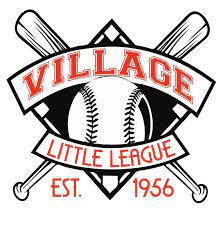 Qualified Safety Plan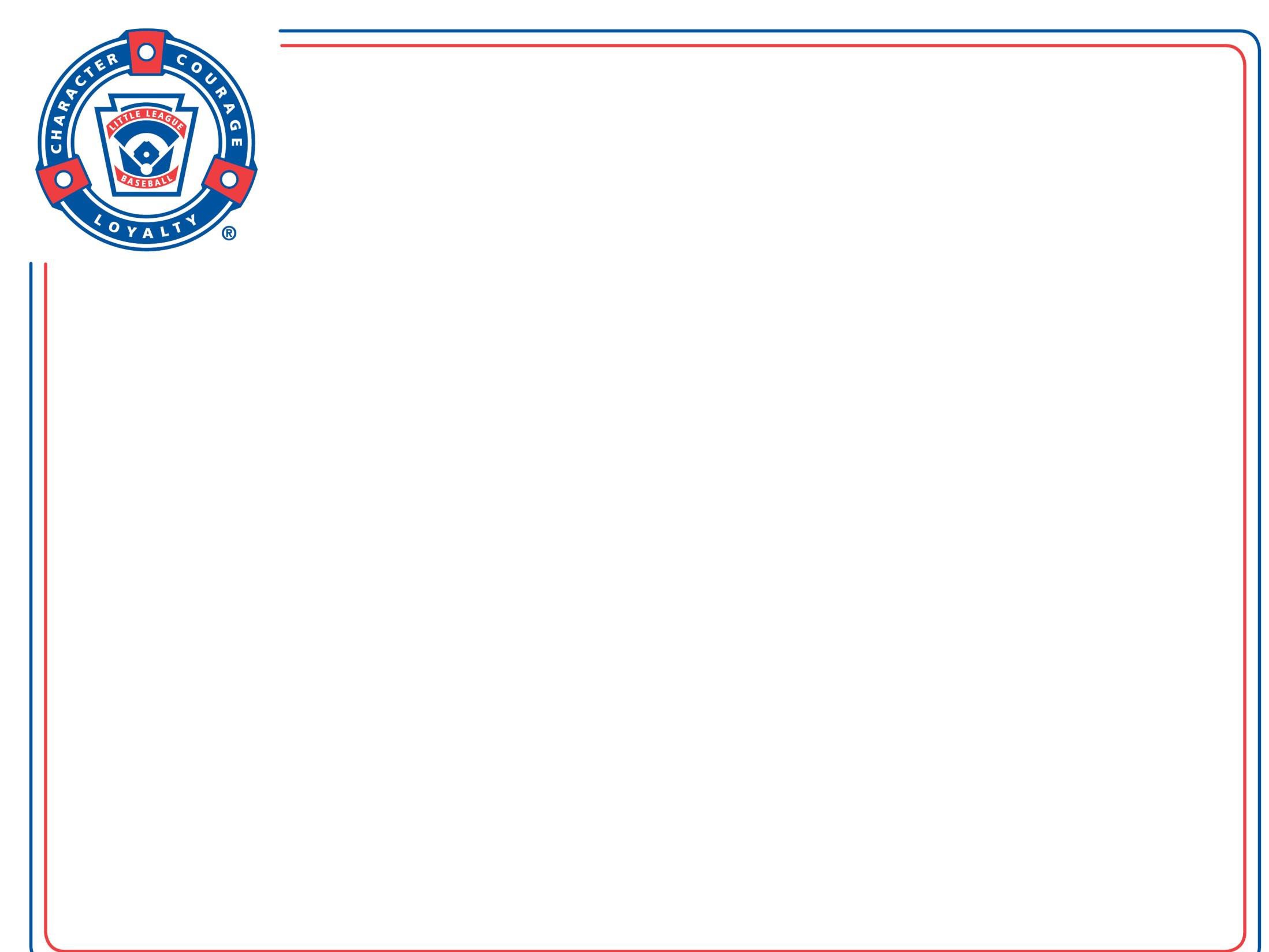 RequirementsLeague Safety Officer: Ke’Len Armstrong on file with Little League Headquarters.Dugout Little League will distribute a paper copy of this Safety Manual to all Managers/ coaches, league Volunteers and the District Administrator.This list will be posted in the concession area and dugout area.ASAP PlanPage 2The Lakewood Village Little League will use the Official Little League Volunteer Application form to screen all our volunteers.Fundamentals Training:  At least one manager/coach from each team must attend the training. Every manager/coach will attend this training at least once every 3 years.ASAP PlanPage 3First Aid Training: Training provided by Rick Guerrero – District 38 Safety OfficerLakewood Village Little League will require at least one manager/coach from each team to attend. Every manager/coach must attend this training once every 3 years. January 2022February 2022ASAP PlanPage 4Coaches will be required to walk/inspect the fields prior to practices and games. Umpires will also be required to walk the fields for hazards before each game.ASAP PlanPage 5Lakewood Village Little League has completed and updated our 2022 Facility Survey (attached).Concession Stand SafetyMenu shall be posted & approved by the Safety Officer and the League PresidentOur Concession Safety Procedures will be posted throughout the stand.Enclosed is a copy of the Lakewood Village Little League Concession Stand Safety Procedures.ASAP PlanPage 6The League Safety Officer will inspect all equipment in the pre-season.Managers/Coaches will inspect equipment prior to each game.Umpires will be required to inspect equipment prior to each game.Implement Prompt Accident Reporting.The League will use the provided incident tracking form from the LL website and will provide completed Accident forms to Safety Officer within 24-48 hours of the incident. Please see copy of Accident Reporting form.ASAP PLANPage 7Each Team will be issued an updated First Aid Kit and is required to have it at every practice and game.Lakewood Village Little League will require ALL TEAMS to enforce ALL Little League Rules Including:Proper equipment for catchersNo on-deck battersCoaches will not warm up pitchersBases will disengage on all fieldsLeague Player Registration Data or Player Roster Data and Coach and Manager Data must be submitted via the Little League Data Center at www.LittleLeague.org. Mandatory requirement for an approved ASAP plan.ASAP PlanPage 8Qualified Safety Plan Registration form.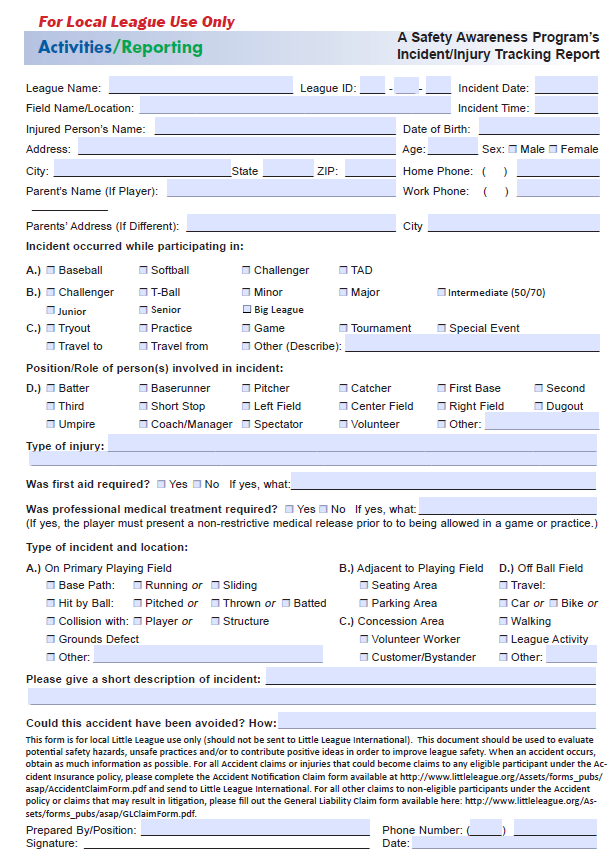 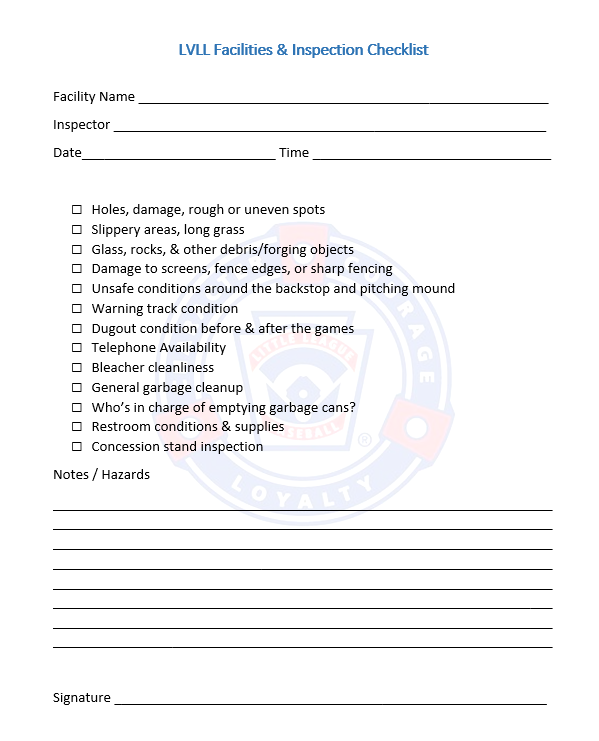 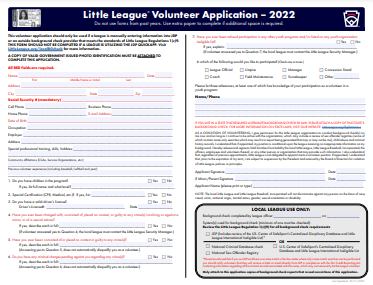 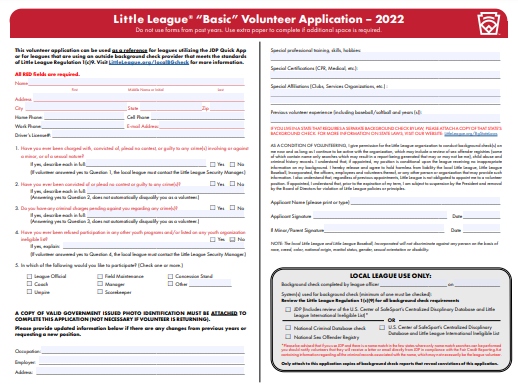 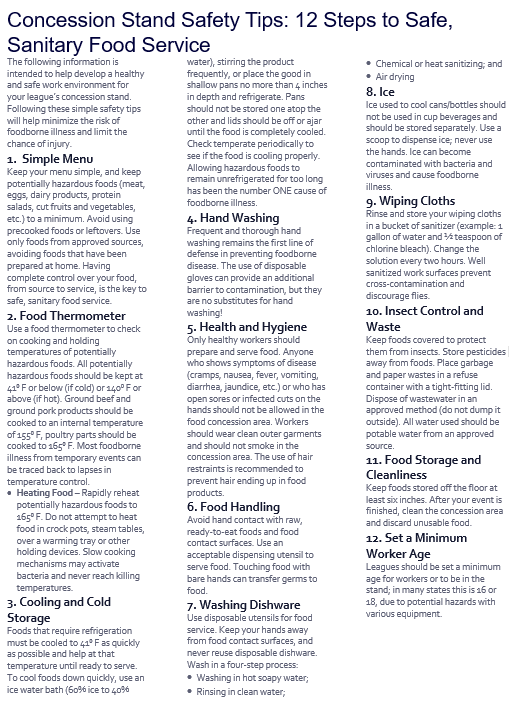 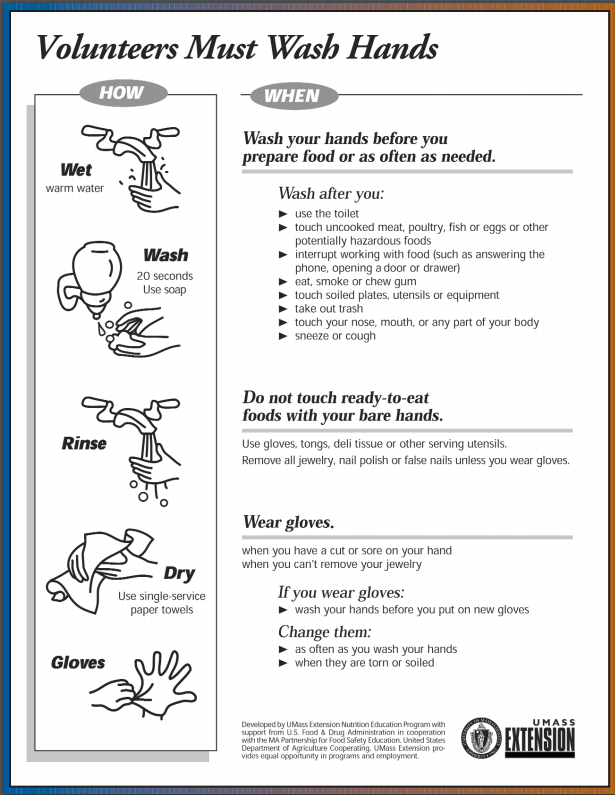 Local Police Emergency911Local Fire Emergency911League President:Joel Davis      562-305-1104League VP:Geoff Delahanty310-650-3246League Player Agent:Josue Rodriguez213-709-2180League Field Maintenance:Steve Quiroz 562 537-5439 League Facilities:Joel Davis562-305-1104League Safety Officer:Ke’Len Armstrong310-493-7828